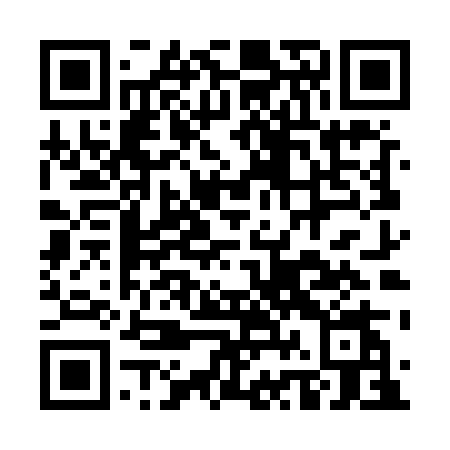 Prayer times for Edgemere Estates, New Jersey, USAMon 1 Jul 2024 - Wed 31 Jul 2024High Latitude Method: Angle Based RulePrayer Calculation Method: Islamic Society of North AmericaAsar Calculation Method: ShafiPrayer times provided by https://www.salahtimes.comDateDayFajrSunriseDhuhrAsrMaghribIsha1Mon3:555:321:014:598:3010:072Tue3:565:331:015:008:3010:063Wed3:575:331:015:008:2910:064Thu3:575:341:025:008:2910:055Fri3:585:341:025:008:2910:056Sat3:595:351:025:008:2910:047Sun4:005:361:025:008:2810:048Mon4:015:361:025:008:2810:039Tue4:025:371:025:008:2810:0310Wed4:035:381:025:008:2710:0211Thu4:045:381:035:008:2710:0112Fri4:055:391:035:008:2610:0013Sat4:065:401:035:008:269:5914Sun4:075:401:035:008:259:5915Mon4:085:411:035:008:259:5816Tue4:095:421:035:008:249:5717Wed4:105:431:035:008:239:5618Thu4:115:441:035:008:239:5519Fri4:125:441:035:008:229:5420Sat4:135:451:035:008:219:5321Sun4:155:461:034:598:209:5222Mon4:165:471:034:598:209:5023Tue4:175:481:034:598:199:4924Wed4:185:491:034:598:189:4825Thu4:205:501:044:598:179:4726Fri4:215:501:034:588:169:4527Sat4:225:511:034:588:159:4428Sun4:235:521:034:588:149:4329Mon4:255:531:034:588:139:4130Tue4:265:541:034:578:129:4031Wed4:275:551:034:578:119:39